Приложение № 3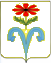 АДМИНИСТРАЦИЯ БЕССТРАШНЕНСКОГО СЕЛЬСКОГОПОСЕЛЕНИЯ ОТРАДНЕНСКОГО РАЙОНА ПОСТАНОВЛЕНИЕот 14.08.2015г.	                                                                                                № 72 ст-ца БесстрашнаяОб утверждении перечня муниципальных программ Бесстрашненского сельского поселения Отрадненскогорайона 	В соответствии со статьей 7 Федерального закона от 06 октября 2003 года № 131-ФЗ «Об общих принципах организации местного самоуправления в Российской Федерации», постановлением администрации Бесстрашненского сельского поселения Отрадненского района от 14.08.  2015 года № 71 «Об утверждении Порядка принятия решений о разработке, формировании, реализации и оценке эффективности реализации муниципальных программ Бесстрашненского сельского поселения Отрадненского района» п о с т а н о в л я ю:Утвердить перечень муниципальных программ Бесстрашненского сельского поселения Отрадненского района (приложение).	2. Признать утратившим силу  постановление администрации Бесстрашненского сельского поселения  Отрадненского района  от 01 октября 2014  года  № 60 «Об утверждении перечня муниципальных программ Бесстрашненского сельского поселения Отрадненского района на 2015-2017 годы»3.Опубликовать (обнародовать) настоящее постановление в установленном порядке и разместить на официальном сайте Бесстрашненского сельского поселения Отрадненского района.3.Контроль за выполнением настоящего  постановления оставляю засобой. 4. Постановление вступает в силу со дня его официального опубликования (обнародования).Глава Бесстрашненского сельского поселенияОтрадненского района                                                                       В. Б. Панин        ПРИЛОЖЕНИЕ    УТВЕРЖДЕН    постановлением  администрации Бесстрашненского сельского поселения Отрадненского района           от 14.08.2015        № 72Перечень муниципальных программ Бесстрашненского сельского поселения Отрадненского района Финансист администрацииБесстрашненского сельского поселения                                                     А. Б. Седых№п/пНаименование муниципальных программКоординатор программы (подпрограммы)«Создание условий для развития муниципальной политики в отдельных секторах экономики в Бесстрашненском сельском поселении  Отрадненского района».Администрация Бесстрашненского сельского поселения Отрадненского района«Обеспечение безопасности населения в Бесстрашненском сельском поселении  Отрадненского района» Администрация Бесстрашненского сельского поселения Отрадненского района«Обеспечение безопасности населения в Бесстрашненском сельском поселении  Отрадненского района» Администрация Бесстрашненского сельского поселения Отрадненского района«Развитие сельского хозяйства и регулирование рынков сельскохозяйственной продукции, сырья и продовольствия в Бесстрашненском сельском поселении Отрадненского района»  Администрация Бесстрашненского сельского поселения Отрадненского района«Экономическое развитие и инновационная экономика в Бесстрашненском сельском поселении Отрадненского района»Администрация Бесстрашненского сельского поселения Отрадненского района«Комплексное и устойчивое развитие в Бесстрашненском сельском поселении Отрадненского района» Администрация Бесстрашненского сельского поселения Отрадненского района«Развитие культуры  в Бесстрашненском сельском поселении Отрадненского района»               Администрация Бесстрашненского сельского поселения Отрадненского                                               района«Развитие  физической культуры и массового спорта  в Бесстрашненском сельском поселении Отрадненского района»  Администрация Бесстрашненского сельского поселения Отрадненского района«Молодежь Бесстрашненского     сельского поселения  Отрадненского района»Администрация Бесстрашненского сельского поселения Отрадненского района